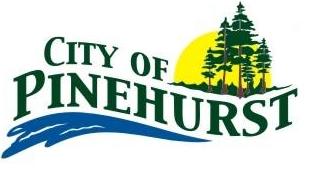 AGENDAREGULAR MEETING OF THE CITY COUNCIL OF THE CITY OF TUESDAY, JANUARY 14, 20206:00 P.M.1.	Call meeting to Order		a.	Establish a Quorum		b.	Invocation – Cynthia Adams		c.	Pledges of Allegiance2.	Approval of minutes of last meetings		a.	Regular Session held on December 10, 20193.	Review budgeted expenditures for October 2019	4.	Citizen Comments	At this time, members of the audience may comment on any subject.  Please limit your comments to a maximum of three minutes.  The  Open Meetings Act prohibits the Council from discussing items not listed on the agenda.  You may be directed to the appropriate department head for an answer to your question, or your concern may be placed on a future agenda for Council’s consideration.5.	Presentation of Fiscal Year 2018-2019 Annual Audit Report by Keri Michutka, CPA and 	discussion of aforementioned audit		a.	Consideration of accepting the Annual Audit as presented by 					Keri Michutka, CPA for fiscal year ending September 30, 20196.	Department Head Reports		a.	Water/Wastewater Field Supervisor		b.	Public Works Director		c.	Code Enforcement Officer 		d.	Police Chief		e.	Fire Chief7.	Discussion and Possible Action on approving the election of a Fire Chief and Assistant 	Fire Chief for the Pinehurst Volunteer Fire Department8. 	Oath of Office Administered to the newly elected officers of the Pinehurst Volunteer Fire Department9.	Consideration of revising and/or readopting the City of Pinehurst Investment Policy and approval of the corresponding Resolution10.	Discussion and possible action on continuing, abolishing, or modifying the City of Pinehurst Curfew Ordinance (No. 2005-01, 2008-03, 2011-01, 2014-01, & 2017-01)11.	Consideration of ordering a Municipal Election to be held on May 2, 2020 for the purpose of electing one (1) Mayor – 2 year term, two (2) Alderpersons at Large – 2 year terms, and one (1) Alderperson at Large – 1 year unexpired term12.	Discussion and possible action on entering into a Joint Election Agreement Services 	Contract between the Orange County Elections Administrator (Administrator) and select 	political subdivisions of the State of Texas (Entities) for the purpose of authorizing the 	Administrator to conduct and supervise the City of Pinehurst’s General and Special 	Election to be held on May 2, 202013.	Consideration of approving an Ordinance authorizing participation with other Entergy 	service area cities in matters concerning Entergy Texas, Inc at the Public Utility 	Commission of Texas in 202014.	Announcements, Comments, and Requests from Council15.	AdjournmentEXECUTIVE SESSION STATEMENT: The City Council reserves the right to adjourn into Executive Session at any time during the course of this meeting to discuss any of the matters listed above, as authorized by the Texas Government Code, Section 551.071 (Consultation with Attorney), 551.072 (Deliberations about Real Property), 551.073 (Deliberations about Gifts and Donations), 551.074 (Personnel Matters), 551.076 (Deliberations about Security Devices) and 551.087 (Economic Development).CERTIFICATION:  I certify that a copy of the January 14, 2020 agenda of items to be considered by the Pinehurst City Council was posted on the City Hall bulletin board on January 10, 2020 before 6:00 p.m._______________________________Debbie Cormier, City SecretaryRemoved by:  ____________________________________	Date and Time:  _____________________________This facility is wheelchair accessible and special parking spaces are available.  Please send all requests for accommodations or interpretive services to the City Secretary at least two (2) working days prior to the meeting so that arrangements can be made.  You may contact the City Secretary at (409) 886-3873 or by FAX at (409) 886-7660.